التصحيح الرسمي لموضوع الرياضيات لشعبة علوم تجريبية بكالوريا 2011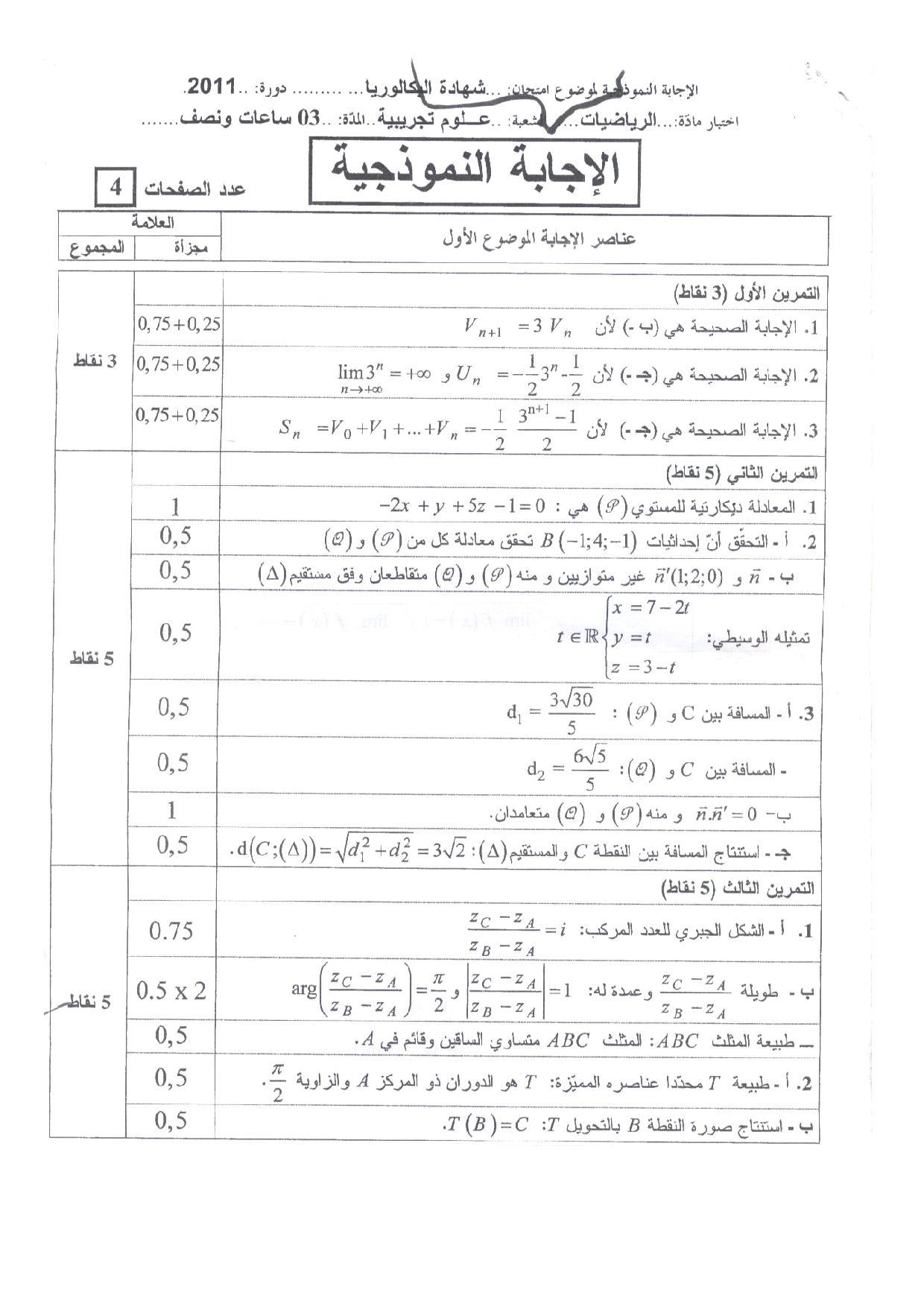 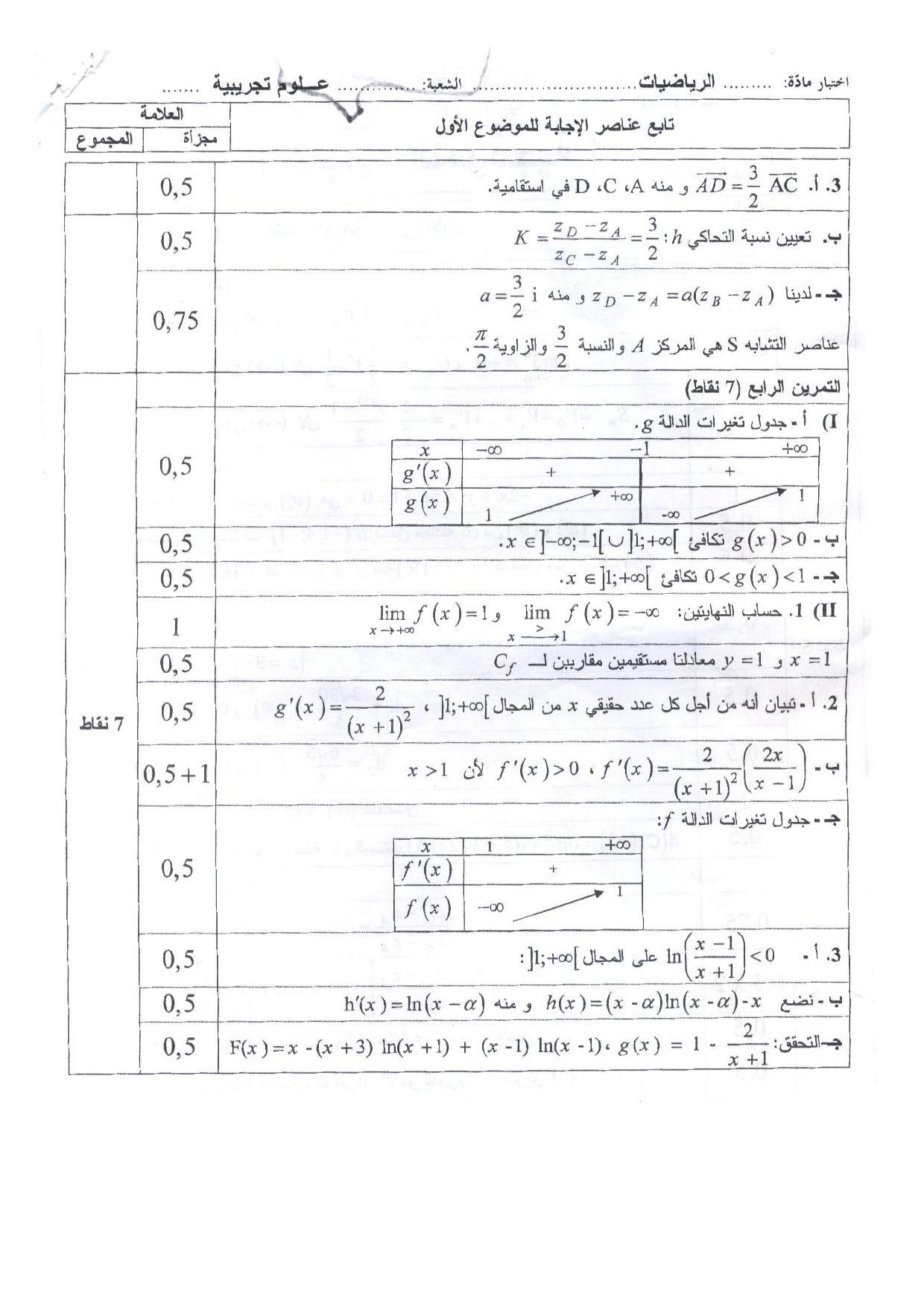 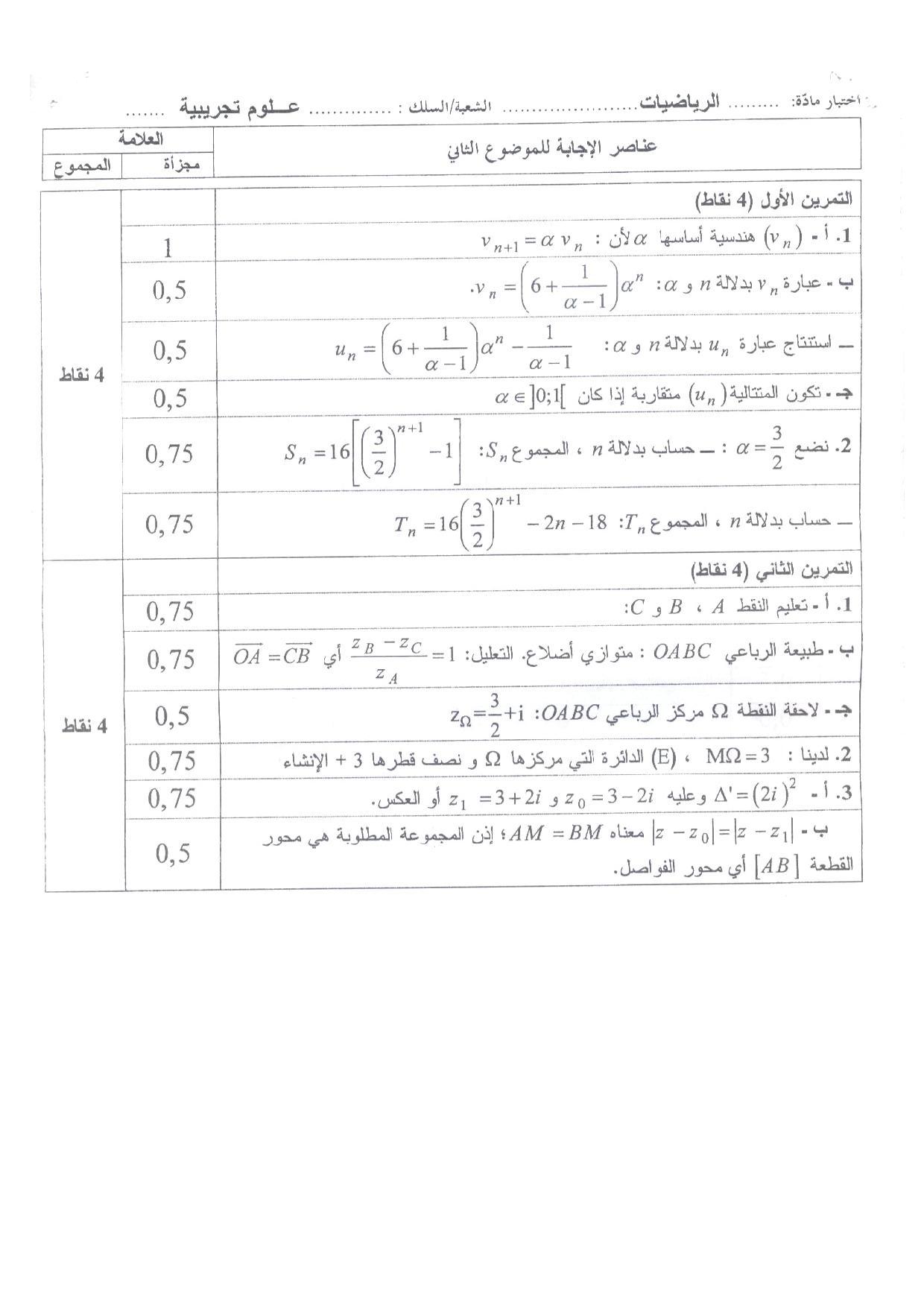 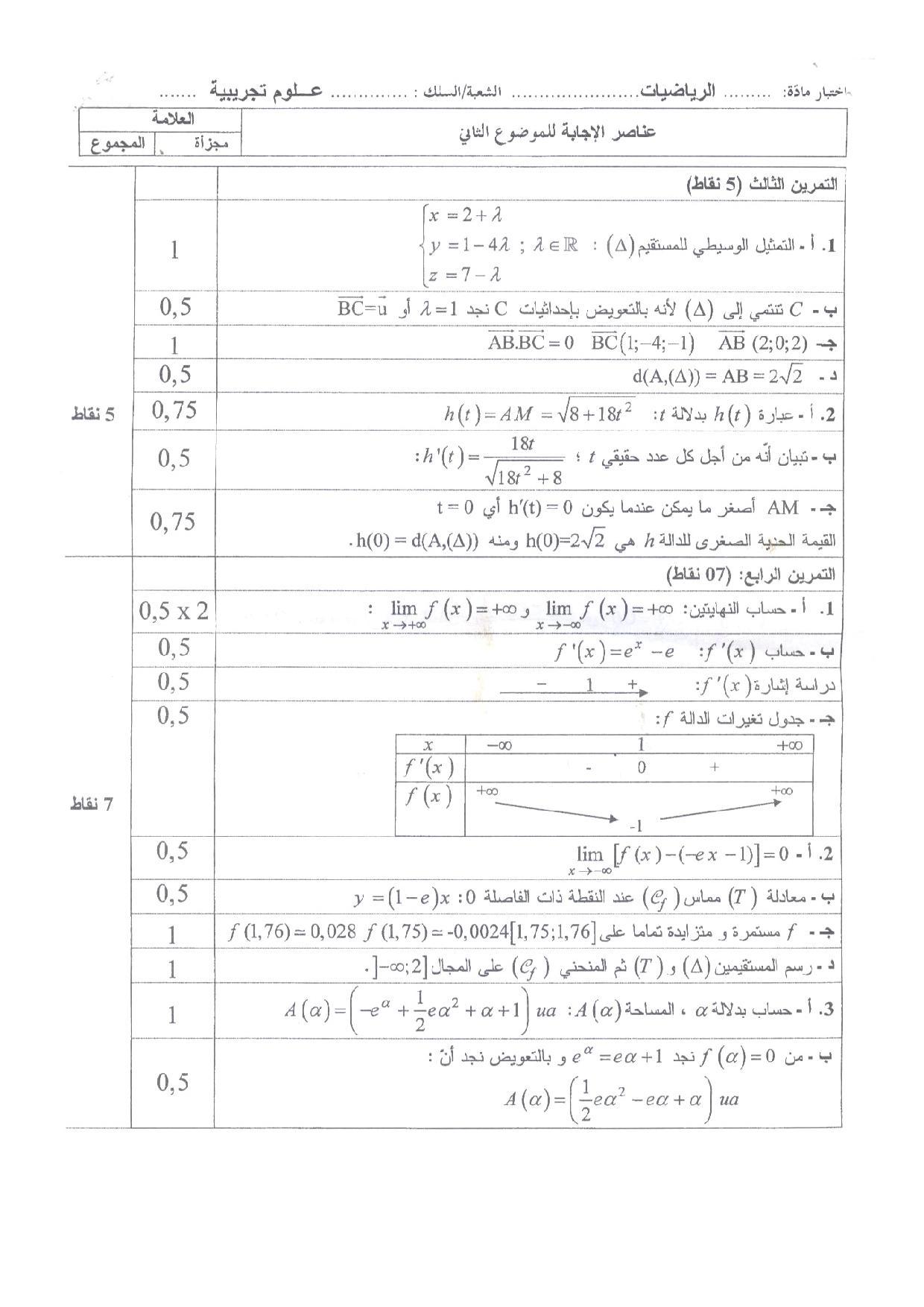 